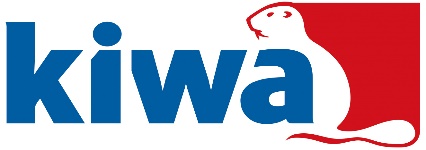 Kiwa Watertec, Form A5 – Schedule of MaterialsImportant – Please list all parts of the fitting, both metallic, non-metallic and include all lubricants/adhesives/jointing compounds/tapes that are used during assembly and that is in contact with the wholesome (drinking) water. Where a product or component is not in contact with wholesome (drinking) water but may cause waste, misuse, unduly consume or contaminate the water supply these must also be listed.Sample NumberKiwa use onlySPageof            pagesMODEL numbers/codes:Drawing Number:Item number on drawing.Item description, e.g., seal, O ring, lubricant etc.Manufacture of material or component.Tradename & type of material.  Include grade, colour and shore hardness e.g. EDPM 123.BS 6920 report number or KUKreg4 or WRAS approval number.Process to manufacture item e.g., blow/injection moulded/forged etc.